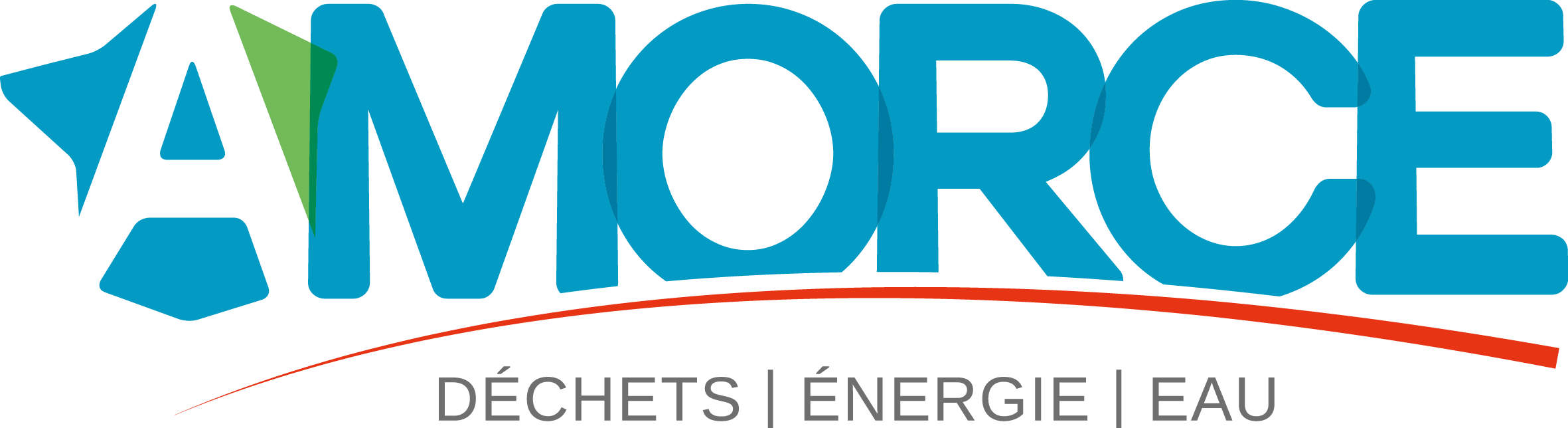 FICHE D'IDENTIFICATION
D’EXTENSION D’ADHÉSION-----------------------COLLECTIVITÉ(à nous retourner lors de votre extension d’adhésion)Nom :  	Adresse :		Code Postal : 	 Ville : 	Tél :  /__/__/__/__/__/__/__/__/__/__/       Population : 	 (dernier recensement INSEE pop. municipale, sans double compte)Année du recensement INSEE : 	Numéro Siret : 	Courriel : 		Site Internet : 		Compétences d’extension d’adhésion à AMORCE   Déchets ménagers 		Si compétence cochée, code sinoé : 	___________   Réseaux de Chaleur	 et de Froid	Si compétence cochée 				Population concernée : 						Puissance en MW : 			   Énergie   Eau et assainissement   Propreté et transition ÉcologiqueNom, Prénom du signataire :	Fonction :  	Date : 	Signature et tampon : CONTACTSService auquel doit être envoyé la copie de l’appel de cotisation annuel (original envoyé par voie postale au Délégué AMORCE): Nom de l’interlocuteur : 	Mail : 	@	Fonction : 		Adresse :	si différente du siège	Code Postal : 	 Ville : 	Tél. direct :  /__/__/__/__/__/__/__/__/__/__/       Correspondants Techniques*(Merci de compléter selon votre/vos compétence(s) d’adhésion)*Rôle du Correspondant TechniqueLes Correspondants Techniques sont les destinataires prioritaires de l'ensemble des informations sur les activités d’AMORCE. Ils reçoivent notamment par mail les invitations aux réunions et manifestations, la Lettre Aux Adhérents bimensuelle, ainsi que les sollicitations ponctuelles aux enquêtes d’AMORCE. Leur rôle est de relayer ces informations aux personnes concernés dans leurs structures, mais aussi d’indiquer à l’association les thématiques qui intéressent la structure et les contacts à privilégier par thématique.CORRESPONDANT TECHNIQUE DECHETS MENAGERS AU SEIN DES SERVICES DE LA COLLECTIVITÉNom : 	Prénom : 	Mail : 	@	Fonction : 	Code Postal : 	 Ville : 	Tél. direct :  /__/__/__/__/__/__/__/__/__/__/        N° de Portable : /__/__/__/__/__/__/__/__/__/__/CORRESPONDANT TECHNIQUE ENERGIE AU SEIN DES SERVICES DE LA COLLECTIVITÉNom : 	Prénom : 	Mail : 	@	Fonction : 	Code Postal : 	 Ville : 	Tél. direct :  /__/__/__/__/__/__/__/__/__/__/        N° de Portable : /__/__/__/__/__/__/__/__/__/__/CORRESPONDANT TECHNIQUE RÉSEAUX DE CHALEUR AU SEIN DES SERVICES DE LA COLLECTIVITÉNom : 	Prénom : 	Mail : 	@	Fonction : 	Code Postal : 	 Ville : 	Tél. direct :  /__/__/__/__/__/__/__/__/__/__/        N° de Portable : /__/__/__/__/__/__/__/__/__/__/CORRESPONDANT TECHNIQUE EAU ET ASSAINISSEMENT AU SEIN DES SERVICES DE LA COLLECTIVITÉNom : 	Prénom : 	Mail : 	@	Fonction : 	Code Postal : 	 Ville : 	Tél. direct :  /__/__/__/__/__/__/__/__/__/__/        N° de Portable : /__/__/__/__/__/__/__/__/__/__/CORRESPONDANT TECHNIQUE PROPRETÉ ET TRANSITION ÉCOLOGIQUE AU SEIN DES SERVICES DE LA COLLECTIVITÉNom : 	Prénom : 	Mail : 	@	Fonction : 	Code Postal : 	 Ville : 	Tél. direct :  /__/__/__/__/__/__/__/__/__/__/        N° de Portable : /__/__/__/__/__/__/__/__/__/__/Tél. direct :  /__/__/__/__/__/__/__/__/__/__/        N° de Portable : /__/__/__/__/__/__/__/__/__/__/VOS CONTACTSEn plus des contacts des pages précédentes, vous pouvez ajouter d’autres personnes de votre collectivité qui bénéficient de l’adhésion à AMORCERappel : les personnes auront accès aux services d’AMORCE selon la compétence d’adhésion de l’organisme.*EN : énergie	RC : réseaux de chaleur et de froid	OM : déchets	EA : eau	PR : propretéNomPrénomMailFonctionCompétence(s)(EN/RC/OM/EA/PR)*